Good morning, girls and boys.I hope you all enjoyed the sunshine over the weekend. The month of June is always an exciting time in school and we have a few nice activities set up for you in the next few weeks.  This coming week I hope to hold a ZOOM meeting for Third Class and a ZOOM meeting for Fourth Class.  The invitation letter (sent by email today) must be replied to by your parents by Wednesday at 3pm.(using your class email address)  This will give you all a chance to see each other and we will have a little chat about how we are getting on and catch up with exciting things your friends have been up to since we last met. I understand that not everyone may be able to do this and that is ok.Next week we had planned on having our Active Schools Week in school.  So change of location – it’s Active School Week at Home.  Where will you find the plan of work? On Monday, June 8th go to the home page of our school website and there you will find all the activities. I will post up your answer sheets from this week’s work on our own class page on June 8th also.After that there will only be a little over two weeks left before our Summer holidays.  During that time we are going to use and explore the online app. SEESAW.  The letter about SEESAW  (sent by email today also) will explain it all and we will need consent letters returned to me at our class email address, before you can access this.  We thought this would be a fun way to explore the use of the app, a way to get used to using its features and at the same time doing a little work.  We will also be using this app in school next year, so this is a good chance to get to learn how it works.	So boys and girls, do your best with your school work this week and have a great week. Stay safe and remember your hand washing and social distancing.Mrs. O’SullivanMATHS: This week, boys and girls, I am going to put up some online tutorials to help you revise the area of fractions. You should enjoy these and I suggest you do a few each day. Some are video clips (only lasting a minute or two) and some are activities (note the arrow to colour is underneath the shape and it is very faint – so you have to look closely to see it!!)  We are now finished our Tables Champion and I am putting the emphasis on finishing our Mental Maths.  By the end of the week we will have completed up to Week 38.*Mental Maths: Week 36, 37, 384th Class:http://data.cjfallon.ie/resources/20691/BAM4_Tutorial_034/lessons/BAM4_Tutorial_034/index.htmlhttp://data.cjfallon.ie/resources/20691/BAM4_Tutorial_035/lessons/BAM4_Tutorial_035/index.htmlhttp://data.cjfallon.ie/resources/20691/BAM4_Tutorial_036/lessons/BAM4_Tutorial_036/index.htmlhttp://data.cjfallon.ie/resources/20691/BAM4_Tutorial_037/lessons/BAM4_Tutorial_037/index.htmlhttp://data.cjfallon.ie/resources/20691/BAM4_Tutorial_038/lessons/BAM4_Tutorial_038/index.htmlhttp://data.cjfallon.ie/resources/20691/BAM4_Tutorial_039/lessons/BAM4_Tutorial_039/index.htmlhttp://data.cjfallon.ie/resources/20691/BAM4_Tutorial_040/lessons/BAM4_Tutorial_040/index.htmlhttp://data.cjfallon.ie/resources/20691/BAM4_Tutorial_041/lessons/BAM4_Tutorial_041/index.htmlhttp://data.cjfallon.ie/resources/20691/BAM4_Tutorial_070/lessons/BAM4_Tutorial_070/index.html3rd  Class:http://data.cjfallon.ie/resources/20684/BAM3_Tutorial_036/lessons/BAM3_Tutorial_036/index.htmlhttp://data.cjfallon.ie/resources/20684/BAM3_Tutorial_037/lessons/BAM3_Tutorial_037/index.htmlhttp://data.cjfallon.ie/resources/20684/BAM3_Tutorial_038/lessons/BAM3_Tutorial_038/index.htmlhttp://data.cjfallon.ie/resources/20684/BAM3_Tutorial_039/lessons/BAM3_Tutorial_039/index.htmlhttp://data.cjfallon.ie/resources/20684/BAM3_Tutorial_057/lessons/BAM3_Tutorial_057/index.htmlhttp://data.cjfallon.ie/resources/20684/BAM3_Tutorial_058/lessons/BAM3_Tutorial_058/index.htmlhttp://data.cjfallon.ie/resources/20684/BAM3_Tutorial_059/lessons/BAM3_Tutorial_059/index.htmlhttp://data.cjfallon.ie/resources/20684/BAM3_Tutorial_060/lessons/BAM3_Tutorial_060/index.htmlhttp://data.cjfallon.ie/resources/20684/BAM3_Tutorial_061/lessons/BAM3_Tutorial_061/index.htmlGaeilge:IRISH READERS: Small Books Réaltaí (3rd) agus Spréacha (4th)Read your pages each day(gach lá).(the number in blue =number of times you read it)  Gach lá, go to the inside front cover and revise the Focail Nua up to the page you have read.* The website  www.focal.ie (Irish-English online dictionary) may help if you do not know what words mean- use the English/Irish dictionary on it.Abair Liom: Ag an aerfort.  Use folensonline Filters: Theme: Caitheamh Aimsire (hobbies); Lesson;An Turas Scoile (school tour). Féach ar an pictiúir ar l.140 and 141 sa leabhair Spend some time learning the words and then go ONLINE  into PÓSTAER and do the FOCLÓIR ACTIVITY a few times.  Then when you have mastered your foclóir, Éist leis an Scéal online a few times.  Read with it.ACTIVITIES: Please look at the examples before you begin L. 144 D, EL.145 FL.147 JEnglish:*Spellings(3rd & 4th): Unit 17 pages 3 and 4 . Finish Unit and test on Friday*Reading Zone 3rd & 4th: This week I want you to read 2 Units/stories. Unit 29 and Unit 30. We are not doing the questions in the book this week. Now I want you to look back over your Reading Zone Book and do the following activity into your Reading Zone CopyReading Zone ReviewStory I Liked Best: (Remember Titles get capital letters)The reason I liked this story is ……..Story I Liked Least:The reason I did not like this story is because ……..My favourite illustration was on page…….. and I liked it because…….The activity I liked most in each unit was ……..because……….The activity I liked least in each unit was ……because……Draw the number of stars you would give his reader out of 5CONGRATULATIONS YOU ARE NOW FINISHED YOUR READING ZONE   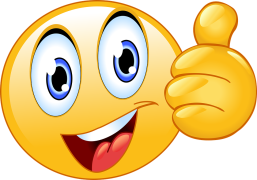 Reading a Magazine online: Below are links to free magazines online.  I think you might enjoy reading some of them. https://www.newsmagmedia.ie/Previews.aspxhttp://www.theprimaryplanet.ie/ P.E. This week we are skipping, so get out your skipping ropes.  If you don’t have a proper skipping rope, do not worry, get some rope or you might have old rope from your clothes line you can use. I want you to use the first two rhyme on this resource and see how your skipping develops.  If this is a skill you find difficult, spend ten minutes on it daily and watch yourself improve.  Let me know the highest number of skips you got to.https://www.twinkl.ie/resource/skipping-rhymes-posters-roi-hy-66LuanMáirtCeadaoinDéardaoinAoine3rd: RealtaíScoil Dúntap.32  x 5p.32,33,   x4p.32,33,34  x3P35 x54th: SpréachaScoil Dúntap. 31x5p. 34x 5p.34,35 x 4p.34,35,36 x3